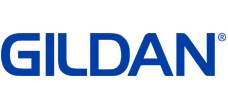 Gildan Adult 5.3 oz. Men’sT-Shirt G500Features:100% preshrunk cotton; Ash Grey is 99/1; Sport Grey is 90/10Seamless rib at neckTaped shoulder-to-shoulderDouble-needle stitching throughout;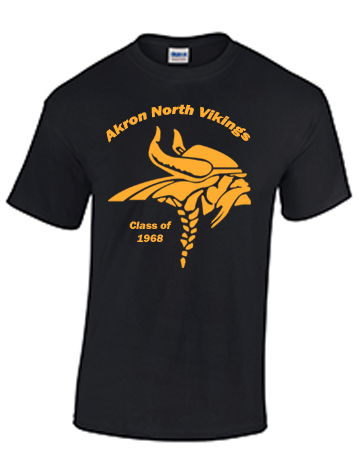 Product SpecificationsPricing sizes S-XL with printing- $8.00/ea.Pricing size 2XL with printing- $9.00/ea.Pricing size 3XL with printing- $10.00/ea.Pricing size 4XL with printing- $10.00/ea.Pricing size 5XL with printing- $10.00/ea.Gildan G540
Gildan Adult 5.3 oz. Long-Sleeve T-ShirtFeatures:100% preshrunk cottondouble-needle stitching throughoutseamless rib at necktaped shoulder-to-shoulder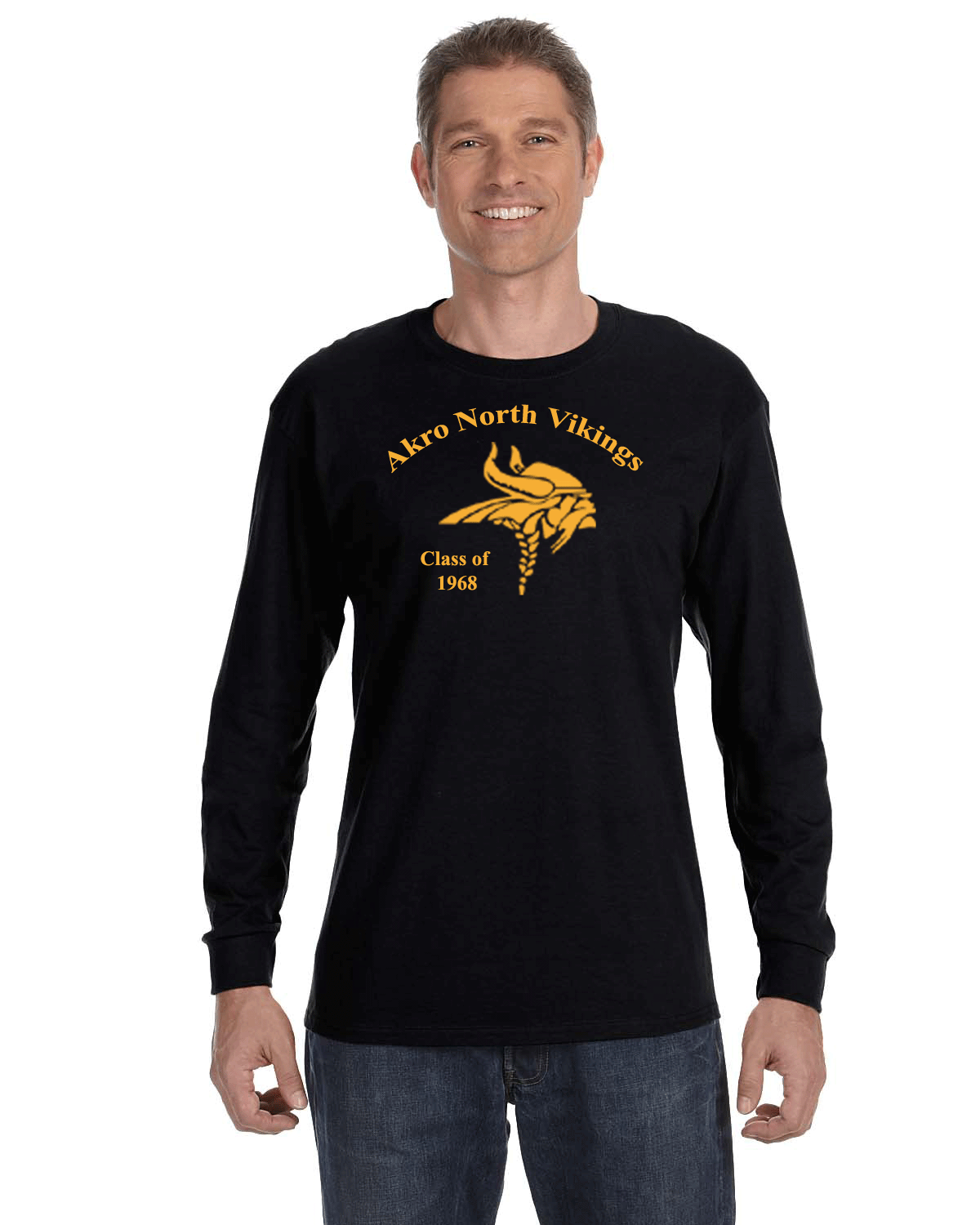 Product SpecificationsPricing sizes S-XL with printing- $10.00/ea.Pricing 2XL with printing- $11.00/ea.Pricing 3XlL with printing- $12.00SMLXL2XL3XL4XL5XL--BODY LENGTH2829303132333435--BODY WIDTH1820222426283032--FULL BODY LENGTH2829303132333435--SLEEVE LENGTH15.621718.52021.522.8724.2525.38--SMLXL2XL3XL----BODY WIDTH182022242628----FULL BODY LENGTH282930313233----SLEEVE LENGTH33.53536.53839.539.5----WAIST WIDTH282930313233----WIDTH182022242628----